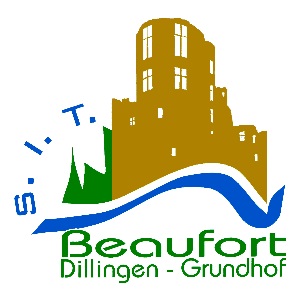 Für die Vermarktung unserer touristischen Infrastrukturen Campingplatz, Erlebnisfreibad undEisbahn in Beaufort suchen wir zum nächstmöglichen Termin eine(n)Verantwortliche(n) im Bereich Tourismus- und Event-MarketingVollzeit (40 St./Woche) – unbefristetIhre Aufgaben:Management und Betreuung unserer WebseitenSocial MediaAngebotsentwicklung für unsere internationalen GästePlanung und Organisation von Eventsadministrative ArbeitenIhr Profil:gepflegtes ErscheinungsbildEinsatzbereitschaft, Motivation, BelastbarkeitTeamfähigkeit selbständiges ArbeitenBerufserfahrung im Tourismus von VorteilBereitschaft zu flexiblen Arbeitszeiten, auch an Sonn- und FeiertagenKenntnisse der offiziellen Landesprachen sowie Englisch sehr gute redaktionelle FähigkeitenAnwenderkenntnis aktuell gängiger IT-Systeme; Umgang mit MS-OfficeFührerschein BSie sind interessiert?Dann senden Sie uns bitte Ihre Bewerbungsunterlagen mit Lebenslauf und Foto an:Syndicat d’Initiative et du Tourisme Beaufort asbl.87, Grand-RueL-6310 Beaufortoder per Mail an: sitb@pt.lu